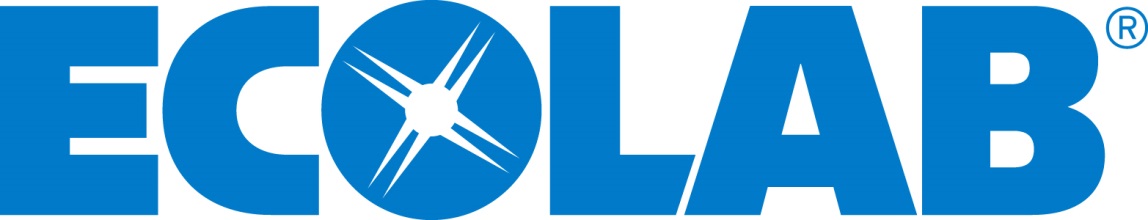 Applicant Reference GuideEcolab Foundation Regional NPO (Non-Profit Organizations) Grants Part 1:  Online Application ProceduresPart 2:  Application OverviewPart 1:  Online Application ProceduresHere are a few directions and tips to help you navigate Ecolab’s online grant application portal.  For all log-in or technical questions, ecolab@gooddonegreat.com or call 1.855.910.8501 (7-6 p.m. central time Monday – Friday). For regional specific questions, see contact list of Regional NPO Council Chairs posted online http://www.ecolab.com/about/corporate-responsibility/community-involvement/apply-for-a-grant/other-us-locationsFor other inquiries, contact ecolabfoundation@ecolab.com; 651.250.2923Please note, it is recommended that you use Google Chrome (NOT Internet Explorer) as well as a laptop or desktop computer.Access the Ecolab grant applicant portal link through Ecolab’s web site:  http://www.ecolab.com/about/corporate-responsibility/community-involvement/apply-for-a-grant/other-us-locations.  Click on the link to access the Ecolab Applicant Site.If you applied for a grant previously, enter your email and password to access the site.  If you forgot your password, click on the ‘I forgot my password’ link to reset.If you are a first-time applicant, click on “Create an Account” (make sure to keep track of your password for future use):Fill in the necessary information to create your accountYour user name will be the email address you use to sign-in the applicant portal.Your password must be at least 6 characters long and include: 1 lower case letter, 1 UPPER CASE LETTER, 1 number, 1 punctuation symbolBefore you can proceed, you will receive a confirmation email from Ecolab Giving where you can click on the link in the email to verify your account. Sign back into the applicant portal using your email address and password.Please click on APPLY in the top right corner (or go to HOME or PROGRAMS page) and then take the Eligibility Quiz for access to the grant application. If you meet the requirements, click on Apply again.The next screen you will see is the Organization page. If you are a returning applicant and applying for a grant for the same organization, click on Select If you are a new applicant, you need to claim/search for your organization and then click on SelectThe best way to ensure you have the correct entity for your organization is to search by your organization’s Employer Identification Number (EIN). DOUBLE CHECK THE ADDRESS TO MAKE SURE YOU HAVE THE PROPER ORGANIZATION.An email will be sent from our vendor partner requesting you also register as a Charity Administrator. This will be a necessary step later should you receive a grant. At that time further information will be provided. No action required during the application phase.The next page is Request Contacts, and you do not need to enter anything on this page. Just click Next Page.Complete the fields on each tab of the application pages.Please read all directions on each page carefully.Click Next Page to navigate through the application. Clicking Next Page, it will save replies on each page. If you have omitted required information, the page tabs at the top of the page will be red and you must go back and enter the necessary information or you will not be able to submit your application. When the page tabs are black, you know you have entered everything correctly. Please note the application will not accept tabs and bullets. If you copy and paste text from a Word document, please make sure you paste it as plain text. The following link has helpful information if you don’t know how to do this: https://support.office.com/en-us/article/Paste-plain-text-into-Word-8879f19d-d2df-4dd9-8e9d-73e8984812f9You may SAVE AS DRAFT and sign back in later to complete your application. Access draft application on the Requests tab.When you are done entering your information, review your responses on the SUMMARY page, then click SUBMIT.  Once you submit your application, you will receive a pop up message and an e-mail acknowledging your submission. This message will also be displayed in the Messages section on the application site on the Home page.  At any time you can view the status of your request by logging back into the Ecolab Applicant Site and clicking on the Requests tab.Important Dates To Remember: Applicants can begin applying starting May 15, 2019, and deadline to submit applications on the portal is Friday, August 2, 2019.  Ecolab Regional Councils will conduct application reviews through the end of September.    Decisions, Notifications, and Payments to NPO will occur in October/November 2019 via email.Again, if you have questions about this application process, email ecolabfoundation@ecolab.com; 651.250.2923. Part 2:  Application OverviewUse this section of the Reference Guide to familiarize yourself with the application questions as well as prepare your responses ahead of time.Guidelines:To qualify for a community grant from the Ecolab Foundation, a 501 (c) 3 organization (per the IRS Pub 78 file) must fall within one of our four strategic areas and deliver services in one of our Ecolab U.S. regional communities where we have operations.  No individual teacher/individual classroom requests. Focus Areas of Giving:Youth and Education:  programs that promote youth development, particularly for youth at-riskCivic & Community Development: affordable housing, work readiness, crisis assistance and hunger reliefEnvironment & Conservation: hands-on environmental learning programsArts & Culture: arts education for children and youth as well as support for museums and the performing arts Restrictions:  Contributions will NOT be made to or in support of:IndividualsSectarian/denominational religious organizations, except where funds are to be used in direct interest of the entire communityLoans or investmentsPolitical/lobbying organizationsIndustry, trade or professional association membershipsDisease-specific organizationsSports/athletic programs and facilitiesFundraising events/sponsorshipApplication Questions: (* indicates required responses)Organization Information Name of Executive Director/President/CEO *Organization Website *Did you receive a grant award from the Ecolab Foundation last year? *Brief summary of the organization’s history, mission, and goals. * (100 word limit)Number of board members? *Percentage of board members that are independent *  (Independent board members are NOT staff members.)Number of full-time paid staff *Number of part-time paid staff *Number of volunteers *Describe current programs, activities, service statistics, and accomplishments. * (250 word limit)FinancialsAmount Requested*What is the purpose of this grant? * (Program specific or General operating)Organization Annual Budget *What percent of your organization's annual budget does this request represent? If less than 1%, just enter 1.  (This field only accepts whole numbers.   No decimals, please.) *If this request is for PROGRAM/PROJECT SPECIFIC funding, what is the total program/project budget (for support other than general operating)?If the request is PROGRAM/PROJECT SPECIFIC (NOT general operating), what percent of your total PROGRAM/PROJECT budget does this request represent? (This field only accepts whole numbers. No decimals, please.)Financial Supporting DocumentsIf your most recent annual report is online, please provide a link:If your most recent annual report is NOT available online, please upload it. 5MB file size limit.Please upload your most recent/completed financials.* (If your organization's annual budget is more than $750,000, please upload your most recent audited financials). 5MB file size limit. Are you seeking funding from other sources for this request/project? *  If yes, please provide summary of status (pledges, commitments, secured, etc.) (250 word limit)If you are applying for a grant to a boy scout council/group, in order to comply with Ecolab’s Code of Conduct (http://investor.ecolab.com/corporate-governance/code-of-conduct), you must upload a resolution statement that proves the council is non-discriminatory. File max size is 5MB.Grant InformationProject Title * Designation * (For Designation, please copy the Project Title information into this field. This Designation information will be visible on the grant payment site should you be awarded a grant.)Project Description * (Project Description: This should be a SHORT summary of 1-5 sentences about the request.) Please choose your Focus Area: *Youth & Education (Y&E)Civic & Community Development (C&C)Arts & Culture (A&C)Environment & Conservation (E&C)Please specify a Sub-Focus area. *Y&E: STEMY&E: After school programmingY&E: College readinessY&E: Early ChildhoodC&C: Affordable HousingC&C: Basic needsC&C: CivicC&C: STEMC&C: Workforce developmentA&C: Art educationA&C: Civic artA&C: Performing artA&C: STEME&C: Environmental educationE&C: ConservationE&C: STEMChoose the geographic location of the grant end recipient * (drop down menu)Please enter the country * (drop down menu)If in the US, please enter the State (drop down menu)Sustainable Development Goal Alignment:  Please indicate the primary Sustainable Development Goal/s (SDG) that align/s with this request. If you need additional information about the SDGs visit https://sustainabledevelopment.un.org/sdgs SDG 1: No PovertySDG 2: Zero HungerSDG 3: Good Health & Well-BeingSDG 4: Quality EducationSDG 5: Gender EqualitySDG 6: Clean Water & SanitationSDG 7: Affordable & Clean EnergySDG 8: Decent Work & Economic GrowthSDG 9: Industry, Innovation & InfrastructureSDG 10: Reduce InequalitiesSDG 11: Sustainable Cities & CommunitiesSDG 12: Responsible Consumption & ProductionSDG 13: Climate ActionSDG 14: Life Below WaterSDG 15: Life on Land SDG 16: Peace, Justice & Strong Institutions SDG 17: Partnerships for the Goals Not sure/Not applicableAge Group Served *Infants & Toddlers (ages 0-3)Youth (ages 4-18)Adults (ages 19-64)Seniors (ages 65+)Ethnicity of clients served (may pick more than one) * White Hispanic or Latino Black or African American Native American or American Indian Asian / Pacific Islander OtherDoes this grant request decrease disparities and/or advance equitable outcomes for one or more of these groups? (may pick more than one) * Veterans LBGTQ+ Individuals Women/Girls Individuals with Disabilities Ethnically Diverse (non-white) Individuals Other None of the abovePurpose of GrantBriefly explain the opportunity, issue, need and the community that your proposal addresses.  How was this focus determined?* (250 word limit)List specific activities, your overall goals, and objectives to meet these goals. * (250 word limit)How many people are impacted/will benefit from these activities? * Briefly describe how you will accomplish your goals and objectives, who will implement activities and the timeframe for implementation. * (250 word limit)Please describe long-term strategies (if applicable) for sustaining this effort. Include a description of partnerships with other organizations you may have to help meet your goals.Evaluation What criteria will you use to measure the effectiveness of your activities? Please note results expected by the end of the funding period. * (250 word limit)Who will be involved in the evaluation process? * (250 word limit)VolunteerismPlease indicate and describe if your organization has volunteer opportunities for our employee involvement, either individual or team. * (250 word limit)AttestationPlease read the statements below carefully. You must agree/comply with each statement in order to proceed to the Summary page to review and SUBMIT your application.I am aware of and abide by Ecolab’s program compliance which states: In accordance with Ecolab's Code of Conduct, contributions will not be made to organizations that discriminate on the basis of gender, race, ethnic origin, nationality, sexual orientation, gender identity, religion, age, disability, marital status, veteran status, other personal characteristics or conditions protected by national, state or local law.* To review the Ecolab Code of Conduct visit http://investor.ecolab.com/corporate-governance/code-of-conductBy checking this box, I acknowledge that the information provided in this grant application is true and correct. Should I be awarded a grant, I agree to carry out the terms of the grant as presented in the application. Should anything change that influences the original grant request, I will contact the Ecolab Foundation office at ecolabfoundation@ecolab.com, 651.250.2923.*By checking this box, I attest that I have reviewed this submission with the executive director or most senior executive officer of the organization and obtained his/her approval to submit this grant request. *